ПРОТОКОЛ заседания конкурсной комиссииТамбовского ВРЗ АО «ВРМ»23.03.2020 г.										№ К-21Присутствовали:Председатель конкурсной комиссии -Зам. председателя конкурсной комиссии – Члены конкурсной комиссии:Повестка дня:     О подведении итогов открытого конкурса № 004/ТВРЗ/2020 на право заключения договора  по капитальному ремонту левого крыла здания заводоуправления инв. №10001/1023 (2-ая очередь),  находящегося на балансовом учете Тамбовского вагоноремонтного завода АО «ВРМ» в 2020 году.Комиссия решила:1. В связи с отказом от заключения договора по капитальному ремонту левого крыла здания заводоуправления инв. №10001/1023 (2-ая очередь) Акционерного общества «ДОРОЖНЫЙ ЦЕНТР ВНЕДРЕНИЯ» (АО «ДЦВ) г. Воронеж (письмо 31/ДЦВ от 20.03.2020), определенного победителем открытого конкурса №004/ТВРЗ/2020, наосновании п.1.8.4. Конкурсной документации поручить начальнику ЭМО – главному энергетику С.В. Узких, в установленном порядке обеспечить заключение договора с ООО «Желдорснаб Черноземья», г. Воронеж со стоимостью предложения 14 882 000 (Четырнадцать  миллионов восемьсот восемьдесят две тысячи) рублей 00 копеек без учета НДС, 17 858 400 (Семнадцать миллионов восемьсот пятьдесят восемь тысяч) рублей 00 копеек с учетом НДС, указанного в его финансово-коммерческом предложении.	Решение принято единогласно.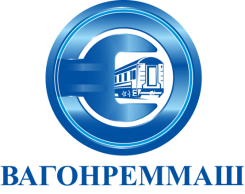 АКЦИОНЕРНОЕ ОБЩЕСТВО «ВАГОНРЕММАШ»Филиал Тамбовский вагоноремонтный завод392009, г. Тамбов, пл. Мастерских, д. 1тел. (4752) 44-49-59, факс 44-49-02, e-mail: tvrz@vagonremmash.ru